ГОУ ЯО «Гаврилов - Ямская школа-интернат»Анализпроведенного анкетирования по удовлетворенности обучающихся и их родителей организацией питания в школе в 2022-2023 учебном году.Анкетирование «Школьное питание глазами родителей» проводится 1 раз в месяц. Цель которого заключалась в изучении мнения по осведомленности и удовлетворенности организации, качества питания обучающихся в школе. 63 родителя приняли участие в анкетировании. Родителям бьша предложена следующая анкета:Анкета «Школьное питание глазами родителей»Ваш сын (дочь) Питается в школе? а. даб. нетИнтересуетесь ли вы организацией горячего питания в школе? а. даб. нетИнтересовались ли вы меню школьной столовой? а. даб. нетНравится ли Вашему ребенку ассортимент блюд в школе? а. даб. нетДовольны ли вы качеством школьного питания? а. даб. нетв. скорее да г. скорее нетДовольны ли вы оформлением и состоянием обеденного зала? а. даб. нетЕсли бы работа столовой Вашей школы оценивалась по пятибалльной системе, чтобы вы поставили?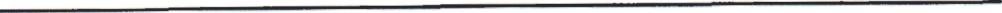 Говорите ли вы с вашим ребенком дома о пользе той или иной пищи, о витаминах, содержащихся в разных блюдах?а. да, постоянноб. нет, не хватает времени в. ИногдаСчитаете ли вы питание своего ребенка здоровым и полноценным? а. даб. нетВаши пожелания по вопросу организации питания в школе.80% родителей приняли участие в анкетировании.По-второму вопросу все родители считают, что в школе рационально организовано горячее питание. Повар школы согласно меню готовит блюда и всегда они готовы ко времени употребления пищи. Блюда разнообразны и содержат необходимое количество калорий.По-четвертому вопросу родители ответили, что удовлетворены качеством приготовления пищи. В школе создана комиссия по питанию. Комиссия регулярно контролирует качество приготовления блюд. Все поступающие продукты и сырье имеют сертификаты качества. Сроки годности соблюдаются.По-пятому вопросу все родители ответили, что их удовлетворяет система питания в школе, так как в школе есть своя столовая, которая находится в хорошем состоянии.По-шестому вопросу родители ответили, что удовлетворены санитарным состоянием столовой. В столовой соблюдаются правила гигиены: посуда моется согласно нормам СанПина, проводятся текущие и генеральные уборки. Moющими и дезинфицирующими средствами столовая обеспечена в достаточном количестве.По-восьмому вопросу родители ответили, что они оценивают работу столовой по пятибалльной системе на 5.Всему персоналу рекомендовано:продолжить работу по совершенствованию рациона питания; необходимо оформить наглядный стенд о культуре питания.